УтвержденоПриказом № 134 от «27 » декабря 2019Президент СРО НФА________________ В. В. ЗаблоцкийМЕТОДИЧЕСКИЕ РЕКОМЕНДАЦИИпо контролю специализированным депозитарием прекращения паевого инвестиционного фонда,инвестиционные паи которого ограничены в обороте,и проверке отчета о прекращенииСаморегулируемой организации«Национальная финансовая ассоциация»2019Общие положенияНастоящие Методические рекомендации по проверке специализированным депозитарием отчета о прекращении паевого инвестиционного фонда, инвестиционные паи которого ограничены в обороте, (далее – Методические рекомендации) разработаны в развитие Внутреннего стандарта «Порядок утверждения специализированным депозитарием отчета о прекращении паевого инвестиционного фонда, инвестиционные паи которого ограничены в обороте» (далее – Внутренний стандарт) в целях методологической поддержки специализированных депозитариев в процессе прекращения паевого инвестиционного фонда, инвестиционные паи которого ограничены в обороте, и проверки отчета о прекращении такого фонда..На основе Методических рекомендаций специализированный депозитарий может разработать внутренний документ по проведению проверки и утверждению отчета о прекращении паевого инвестиционного фонда, инвестиционные паи которого ограничены в обороте.При проведении проверки отчета о прекращении закрытого или интервального паевого инвестиционного фонда (далее - паевой инвестиционный фонд или ПИФ), специализированный депозитарий должен руководствоваться требованиями законодательства, нормативных актов и Внутреннего стандарта.При осуществлении контроля за прекращением фонда и проведении проверки отчета о прекращении паевого инвестиционного фонда, специализированный депозитарий должен обращать особое внимание на соблюдение прав пайщиков фонда, в частности, на соблюдение сроков и правильность расчета выплат. В случае существенного дисконтирования активов фонда при их реализации рекомендуется запрашивать дополнительные объяснения от УК.Принятые термины и сокращенияПИФ – закрытый или интервальный паевой инвестиционный фонд, инвестиционные паи которого ограничены в обороте;ПДУ – правила доверительного управления;УК – управляющая компания, осуществляющая доверительное управление ПИФ;ЭДО – система электронного документооборота;СД - специализированный депозитарий;СЧА – стоимость чистых активов ПИФ:Отчет – отчет о прекращении ПИФКонтрольные мероприятия, осуществляемые специализированным депозитарием, в процессе прекращения ПИФ и проверки отчета о прекращении ПИФ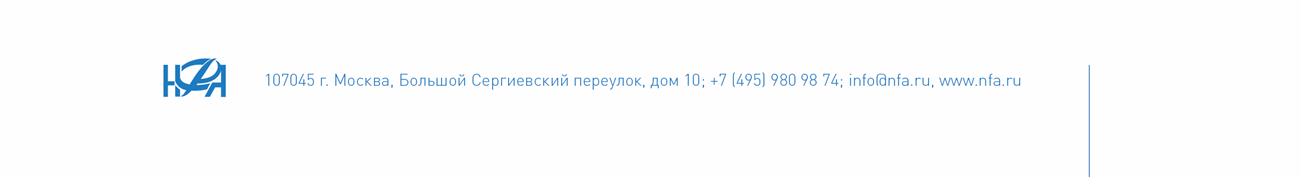 Приложение №1к Методическим рекомендациям по контролю специализированным депозитарием прекращения паевого инвестиционного фонда, инвестиционные паи которого ограничены в обороте, и проверке отчета о прекращенииРекомендации по проверке отчета о прекращении фондаСД при проверке информации, содержащейся в Отчете о прекращении паевого инвестиционного фонда, должен уделять особое внимание следующим аспектам:1. Раздел 2. «Сведения об основании прекращения фонда». Проводится проверка основания прекращения фонда и даты возникновения основания прекращения фонда.2. Раздел 3. «Сведения о раскрытии (предоставлении) информации при прекращении фонда».СД проводит проверку даты раскрытия сообщения о прекращении фонда путем сверки данных с информацией, раскрытой в Вестнике Банка России. 3. Раздел 3. «Дата начала и дата окончания предъявления кредиторами требований, которые должны удовлетворяться за счет имущества, составляющего фонд».СД проводит проверку дат, указанных в Отчете о прекращении, с аналогичными датами, указанными в сообщении о прекращении фонда, раскрытом в Вестнике Банк России. 4. Подраздел 4.1. «Сведения о реализации (выбытии по иным основаниям) активов, составлявших фонд на дату возникновения основания прекращения фонда».СД проводит проверку описания каждого актива, в том числе сведения о его количестве в составе активов фонда на соответствие описанию активов фонда в справке СЧА. Также СД проверяет верность указанной в отчете даты включения каждого актива в состав Фонда, даты реализации (выбытия) актива, а также стоимость указанных активов на дату включения, дату возникновения основания прекращения и дату реализации (выбытия) актива из состава Фонда. В соответствии с первичными документами СД проверяет указанный в отчете способ реализации (выбытия), данные контрагента и сумму поступивших денежных средств в результате реализации (выбытия) актива. Дебиторская задолженность (при ее наличии в имуществе Фонда на дату возникновения основания прекращения фонда) должна быть включена в состав активов фонда.СД проводит проверку суммы денежных средств по оценке активов и суммы поступивших денежных средств. Нужно принимать во внимание, что полученные средства могут быть использованы УК для получения дополнительного дохода (например, размещение на депозит).5. Раздел 5 «Сведения о распределении кредиторами денежных средств при прекращении фонда». 1) Общая сумма денежных средств, распределенных при прекращении фонда между кредиторами в соответствии с очередностью, должна в точности совпадать с суммой, полученной при сложении величины в графе «Итого» подраздела 4.1 столбец «Сумма поступивших в фонд денежных средств в результате реализации (выбытия) актива», и обоих величин, указанных в подразделе 4.2. «Активы, поступившие в состав фонда в период прекращения фонда по основаниям, не связанным с реализацией». При отсутствии такого равенства Отчет должен содержать пояснение о причинах данной ситуации в разделе 6. «Дополнительные пояснения лица, осуществляющего прекращение фонда (при наличии)».2) СД проверяет точность (количество знаков после запятой) в сумме денежной компенсации, приходящейся на один инвестиционный пай, выплаченной кредиторам 4 очереди. Исходя из сложившейся практики, в случае если количество инвестиционных паев, принадлежащих кредитору, указано с точностью один и более знаков после запятой, точность суммы денежной компенсации, приходящейся на один инвестиционный пай, выплаченной кредиторам 4 очереди, должна иметь значительное количество знаков после запятой (например, 10 и более знаков).6. Подразделы 5.1-5.4 Раздела 5. «Сведения о распределении кредиторам денежных средств при прекращении фонда».СД сверяет информацию в Отчете со сведениями о представленных кредиторами требованиях и результатах их рассмотрения. Необходимо проверить перечень всех дебиторов и кредиторов, очередность и суммы выплат.7. Раздел 6. «Дополнительные пояснения лица, осуществляющего прекращение фонда (при наличии)». СД проверяет информацию о размере денежных средств на расчетном счете (счетах) фонда на дату возникновения основания прекращения.При списании каких-либо комиссий (банковских, брокерских) информация о них отражается в Разделе 6. «Дополнительные пояснения лица, осуществляющего прекращение фонда (при наличии)».8. СД должен проверить правильность указания в Отчете реквизитов фонда, УК и СД (раздел 1. «Сведения о фонде»).Событие, предмет проверкиСсылка на норму закона, нормативного актаОсуществляемые действия1Контроль за соблюдением порядка и сроков прекращения ПИФ осуществляется специализированным депозитарием в следующих случаях:поступления заявки (заявок) на погашение всех инвестиционных паев;истек срок действия договора доверительного управления закрытым паевым инвестиционным фондом;аннулирована (прекратила действие) лицензия управляющей компании закрытого паевого инвестиционного фонда и права и обязанности данной управляющей компании по договору доверительного управления этим фондом в течение трех месяцев со дня аннулирования (прекращения действия) указанной лицензии не переданы другой управляющей компании;принято соответствующее решение управляющей компании, если право принятия такого решения предусмотрено правилами доверительного управления паевым инвестиционным фондом;прием в течение срока, установленного правилами доверительного управления для приема заявок на погашение инвестиционных паев, заявки (заявок) на погашение 75 и более процентов инвестиционных паев, если при этом отсутствуют основания для выдачи инвестиционных паев этого фонда;количество инвестиционных паев, принадлежащих управляющей компании, в течение 12 месяцев превышает 20 процентов общего количества выданных инвестиционных паев (в случаях, когда правилами доверительного управления предусмотрено право управляющей компании приобретать инвестиционные паи при формировании фонда);решение общего собрания пайщиков о прекращении фонда.Статьи 23, 30 Закона №156-ФЗПриказ ФСФР России от 22.06.2005 №05-23/пз-н(ред. от 24.04.2012)«Об утверждении Положения о требованиях к порядку и срокам раскрытия информации, связанной с деятельностью акционерных инвестиционных фондов и управляющих компаний паевых инвестиционных фондов,  а также к содержанию раскрываемой информации»СД проверяет сообщение о прекращении фонда. Проверяются требования к сроку и месту раскрытия сообщения о прекращении фонда.Проверяется основание прекращения фонда. Если это решение УК, проверяется наличие в ПДУ соответствующего права. Если это истечение срока договора ДУ, проверяется дата, указанная в ПДУ. Если это решение общего собрания, сверяется дата и факт принятия решения о прекращении фонда.СД проверяет, что УК осуществила необходимые действия по запуску процедуры прекращения ПИФ, в частности, направила по ЭДО в специализированный депозитарий приказ или решение УК с указанием даты наступления основания прекращения и начислила вознаграждение УК, специализированному депозитарию и регистратору на дату возникновения основания прекращения ПИФ.УК обязана в течение пяти рабочих дней со дня возникновения основания прекращения этого фонда направить уведомление в Банк России. В случае, если на определенную правилами доверительного управления паевым инвестиционным фондом дату окончания срока формирования паевого инвестиционного фонда стоимость имущества, переданного в оплату инвестиционных паев, оказалась меньше стоимости имущества, необходимой для завершения (окончания) его формирования, управляющая компания обязана направить в Банк России уведомление об этом не позднее следующего рабочего дня с даты окончания срока формирования ПИФ.УК также обязана опубликовать сообщение о прекращении паевого инвестиционного фонда в течение 7 дней с даты возникновения основания прекращения паевого инвестиционного фонда. СД сверяет СЧА, определенную УК на дату основания прекращения ПИФ2Составление списка лиц, имеющих право на получение денежной компенсации при прекращении ПИФПоложение о требованиях к осуществлению деятельности по ведению реестра владельцев ценных бумаг (утв. 27.12.2016 г. №572-П)Проверить в сообщении о прекращении ПИФ дату составления списка лиц, имеющих право на получение денежной компенсации при прекращении ПИФ. Список составляется по состоянию на конец рабочего дня, в который было получено требование о его составлении.Список может быть запрошен в период со дня принятия решения о прекращении ПИФ и до даты начала расчетов с кредиторами.Проверить состав информации в списке. Список должен включать идентификационный номер налогоплательщика (при наличии), паспортные данные и реквизиты банковского счета для выплаты денежной компенсации при прекращении паевого инвестиционного фонда.3Блокирование инвестиционных паевП.3.88 Приказа от 30 июля 2013г. №13-65/пз-н О порядке открытия и ведения держателями реестров владельцев ценных бумаг лицевых и иных счетов и о внесении изменений в некоторые нормативные правовые акты Федеральной службы по финансовым рынкамПроверить блокирование паев.Инвестиционные паи блокируются с момента составления списка лиц, имеющих право на получение денежной компенсации при прекращении ПИФ 4Контроль, осуществляемый специализированным депозитарием за сроками предъявления требований кредиторов.Проверить, что срок предъявления кредиторами требований, которые должны удовлетворяться за счет имущества, составляющего ПИФ, составляет не менее двух месяцев со дня раскрытия сообщения о прекращении паевого инвестиционного фонда.5Контроль, осуществляемый специализированным депозитарием за полнотой и сроками реализации имущества, составляющего ПИФ и сроками прекращения ПИФ.Статьи 31 - 32 Закона №156-ФЗПроверить сроки расчетов с кредиторами. Лицо, осуществляющее прекращение ПИФ, обязано осуществить расчеты с кредиторами в срок, установленный правилами ДУ ПИФ, а если такой срок не установлен, в срок, не превышающий шести месяцев со дня раскрытия сообщения о прекращении паевого инвестиционного фонда.В случае введения запрета на проведение операций с имуществом, составляющим ПИФ, после раскрытия сообщения о его прекращении течение предусмотренных настоящим пунктом сроков приостанавливается на срок действия указанного запрета.Если информация о введении запрета на проведение операций с имуществом, составляющим ПИФ, отсутствует, и УК не реализовала имущество, составляющее ПИФ, и не осуществила расчеты с кредиторами в срок, составляющий 6 месяцев со дня раскрытия сообщения о прекращении ПИФ (или в срок, указанный в ПДУ),  СД в течение 3 рабочих дней направляет в Банк России уведомление о нарушении (несоответствии).При проведении контроля оплаты расходов, подлежащих оплате за счет имущества ПИФ, связанных с реализацией имущества ПИФ, проверяется соблюдение следующих требований:- распределение денежных средств после реализации всего имущества, составляющего ПИФ, осуществляется с соблюдением принципа пропорциональности при удовлетворении требований соответствующей очереди; - распределение денежных средств по каждой следующей очереди реализуется при условии удовлетворения требований предыдущей очереди в полном объеме;СД должен проверить, что реализованы все активы ПИФ. Например, безнадежная дебиторская задолженность, оцененная в 0 рублей, должна быть реализована, а не списана.6Контроль, осуществляемый специализированным депозитарием за размером вознаграждения лица, осуществляющего прекращение ПИФ,Статья 31 Закона №156-ФЗРазмер вознаграждения УК за осуществление прекращения ПИФ не превышает 3 процента суммы денежных средств, составляющих паевой инвестиционный фонд и поступивших в него после реализации составляющего его имущества за вычетом нижеуказанных сумм (п.1)-3)).При проверке расчета используется значение размера вознаграждения, установленное в ПДУ, а из суммы средств на банковских счетах фонда и поступивших денежных средств вычитаются:1) задолженность перед кредиторами, требования которых должны удовлетворяться за счет имущества, составляющего паевой инвестиционный фонд;2) суммы вознаграждений управляющей компании, специализированного депозитария, лица, осуществляющего ведение реестра владельцев инвестиционных паев, оценщика, аудиторской организации и бирж, указанные в ПДУ, начисленные им на день возникновения основания прекращения паевого инвестиционного фонда;3) суммы, предназначенные для выплаты денежной компенсации владельцам инвестиционных паев, заявки которых на погашение инвестиционных паев были приняты до дня возникновения основания прекращения паевого инвестиционного фонда.7Контроль, осуществляемый специализированным депозитарием за сроками, полнотой и очередностью распределения денежных средств, составляющих ПИФ и поступивших в него после реализации имущества.Денежные средства, составляющие паевой инвестиционный фонд и поступившие в него после реализации имущества, составляющего паевой инвестиционный фонд, распределяются в следующем порядке:в первую очередь - кредиторам, требования которых должны удовлетворяться за счет имущества, составляющего паевой инвестиционный фонд (за исключением вознаграждений, предусмотренных абзацами четвертым и пятым настоящего пункта), в том числе специализированному депозитарию, лицу, осуществляющему ведение реестра владельцев инвестиционных паев, оценщику, аудиторской организации и бирже вознаграждений, начисленных им на день возникновения основания прекращения паевого инвестиционного фонда, а также лицам, заявки которых на погашение инвестиционных паев были приняты до дня возникновения основания прекращения паевого инвестиционного фонда, причитающихся им денежных компенсаций;во вторую очередь - лицу, осуществлявшему прекращение паевого инвестиционного фонда, соответствующего вознаграждения, за исключением случаев, когда в соответствии с Законом №156-ФЗ выплата вознаграждения не производится;в третью очередь - управляющей компании вознаграждения, начисленного ей на день возникновения основания прекращения паевого инвестиционного фонда, а также специализированному депозитарию, лицу, осуществляющему ведение реестра владельцев инвестиционных паев, оценщику и аудиторской организации вознаграждений, начисленных им после дня возникновения основания прекращения паевого инвестиционного фонда;в четвертую очередь - владельцам инвестиционных паев денежной компенсации путем распределения оставшегося имущества пропорционально количеству принадлежащих им инвестиционных паев.Статья 32 Закона №156-ФЗСтатья 32 Федерального закона от 29.11.2001 № 156-ФЗ (ред. от 31.12.2017) «Об инвестиционных фондах»П. 3.71 Приказа от 30 июля 2013г. №13-65/пз-н О порядке открытия и ведения держателями реестров владельцев ценных бумаг лицевых и иных счетов и о внесении изменений в некоторые нормативные правовые акты Федеральной службы по финансовым рынкамПроверить даты начала и окончания срока предъявления кредиторами требований, указанные в сообщении о прекращении фонда. Согласие на осуществление расчетов с кредиторами выдается только после срока окончания предъявления требований, даже если при этом нарушается срок прекращения Фонда. При нарушении срока прекращения фонда СД формирует Уведомление о выявлении нарушения (несоответствия).Необходимо проконтролировать сумму и очередность выплаты денежных средств на соответствие сведениям об очередности расчетов с кредиторами.Распределение имущества между кредиторами каждой очереди осуществляется только после полного удовлетворения требований кредиторов предыдущей очереди.Погашение инвестиционных паев ПИФ осуществляется СД на основании распоряжения управляющей компании паевого инвестиционного фонда в день получения такого распоряжения и выписки с расчетного счета, подтверждающей выплату пайщикам.Выплаты пайщикам осуществляются одновременно с погашением паев.Выплаты пайщикам, прекратившим деятельность либо тем из них, связь с которыми установить невозможно, и отсутствуют необходимые реквизиты для перечислений, а также выплаты по паям, находящимся на счете неустановленных лиц, осуществляются на депозит нотариуса, с которым УК заключила договор. УК надлежит осуществить уточнение (поиск) реквизитов для перечисления. В случае невозможности получения актуальных реквизитов денежные средства подлежат перечислению в депозит нотариуса.УК может получить причитающееся ему вознаграждение за исполнение обязанностей по прекращению ПИФ только после завершения всех расчетов в соответствии с очередностью выплат (в том числе после повторного перечисления средств кредиторам 1,3 и 4 очереди по уточненным реквизитам).8Отчет о прекращении паевого инвестиционного фондаСД производит утверждение отчета.УК направляет в Банк России уведомление о прекращении паевого инвестиционного фонда, инвестиционные паи которого ограничены в обороте, не позднее трех рабочих дней со дня утверждения отчета.Указание Банка России от 31.01.2018 N 4712-У«О требованиях к отчету о прекращении паевого инвестиционного фонда и порядку его представления, а также об объеме, о сроках и форме его представления в Банк России»Информационное сообщение Банка России(с изм. от 09.08.2018)«О представлении в Банк России отчетности управляющей компании, осуществляющей прекращение паевого инвестиционного фонда, и отчетности управляющей компании по запросу Банка России»УК составляет «Отчет о прекращении паевого инвестиционного фонда», сформированный в актуальной версии Программы-анкеты подготовки электронных документов для субъектов рынка коллективных инвестиций (АИФ, УК и СД). К Отчету в форме электронного документа прилагается Отчет о прекращении паевого инвестиционного фонда в формате pdf по форме, указанной в Приложении к Указанию Банка России от 31.01.2018 № 4712-У. Рекомендации по проверке Отчета приведены в приложении №1 к Методическим рекомендациям.С даты исключения из реестра паевых инвестиционных фондов Банка России ПИФ не указывается в составе отчетности специализированного депозитария.